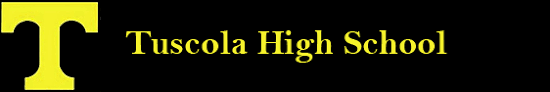 Please check your THS student email daily!  With remote / blended learning, you must keep up with THS events.  This is also the best way for your counselor to reach out to INDIVIDUAL students with questions!Click here for complete THS Scholarship Listing (Updated weekly!)  Please read the THS scholarship listing for details and how to apply!Click here for full THS Student Opportunity Listing (Updated weekly!)Montreat College Cybersecurity Retreat Thursday, Oct 29:  Juniors/Seniors must let your counselor know if you are interested by Wed. Oct 22!NC Governor’s School:  If you missed the meeting last week, click here to learn more.  Apply by Nov 18; See Ms. Plott for more information.North Carolina School of Science & Math / Summer Ventures ProgramJoin the Google Meet at meet.google.com/aia-zdai-xvd Tuesday, October 20 at 6:30 to learn about:“Open Enrollment” (opportunities to take NCSSM science / math electives at your high school)Summer programs (including Summer Ventures, FREE to rising 11th and 12th graders)NCSSM online programs OR residential programs (East Campus in Durham / West Campus in Morganton):  Apply as a 10th grader!NC Countdown to College Month: October 2020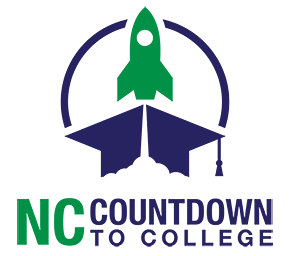 Week 1: IMAGINE YOUR FUTURE!  Click here to get started by creating a free CFNC Account.  Students can research careers, colleges, and majors. You can register for live sessions or watch videos on how PLAN FOR YOUR FUTURE!Week 2:  Prepare to Apply!  Click here to see which NC colleges are waiving application fees next week.  You can also find direct links to complete your RDS (NC Residency Determination) and your FAFSA (Free Application for Federal Student Aid) if you have not already done so!  There is even a helpful video: “How to complete a college application”!Week 3: Application Week!  Click here for tips on what to expect and how to complete a college application.Remember, you can also still view these Counseling Center Videos:The College Application Process NC College TourCFNC & NC Residency DeterminationMany colleges are offering virtual tours OR smaller in-person visits this fall:  Check out “College Open House 2020” information sheet!________________________________________________________________________________________________Transcript Requests:  Complete this form online!  Remember if you are using the Common Application, your counselor will get an email requesting a transcript; if you complete your application using CFNC, you may submit your transcript using CFNC if you included your (correct) NC Student Number in your CFNC profile! If you are back on campus, you can also request a transcript with Ms. Epps in the Counseling Center.Kari Russell, counselor for students with last names A-G	krussell@haywood.k12.nc.usTeresa Heinz, counselor for students with last names H-O	theinz@haywood.k12.nc.usJulia Plott, counselor for students with last names P-Z	jplott@haywood.k12.nc.usLiz Epps, Registrar 					eepps@haywood.k12.nc.usAngela Dove, Data manager				adove@haywood.k12.nc.usJoan Kennedy, School Social Worker			jkennedy@haywood.k12.nc.usAndrew Johnson, Career Coach			aajohnson@haywood.eduCollege Application Week (October 19-30):Click here to see which NC colleges will be waiving application fees during this two-week period!College Application Day: THS Seniors who want help starting or completing a college application will be provided an opportunity!  Come to the Media Center at your HOMEROOM’S appointment time and bring your Chromebook!Before your appointment, you are encouraged to go to the CFNC Application Prep page:  Click HERE! Special Senior Lunch: Thursday, Oct 22 / Tuesday, Oct 27 during C lunch in Senior Section!SENIOR PORTRAITS: Senior Portraits with Lifetouch are scheduled for November 6, 9, 10 & 12.  Lifetouch will send appointment cards to seniors.FALL PICTURES (GRADES 9-11): Fall pictures for 9-11 students will be November 6, for group A and November 9, for group B. Students who are remote and are in last names A-K can come from 1:30-3:00 on Nov. 6.  Students who are remote with last names L-Z can come from 1:30 - 3:00 on Nov. 9Seniors can order GRADUATION MATERIALS (cap, gown, announcements, senior gear) NOW at jostens.com. All orders ARE DUE BY Dec. 15!!  Learn more at https://www.youtube.com/watch?v=x8reqwyW6tg&feature=youtu.beJuniors can order CLASS RINGS at jostens.com; type in your school name and click on the jewelry tab. Learn more at https://youtu.be/ibP5r6Zw59Q.  If you have any questions, please email your local Jostens rep at manueloffice@jostens.com